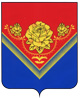 АДМИНИСТРАЦИЯГОРОДСКОГО ОКРУГА ПАВЛОВСКИЙ ПОСАД МОСКОВСКОЙ ОБЛАСТИПОСТАНОВЛЕНИЕг. Павловский ПосадВ соответствии с Федеральным законом от 06.10.2003 № 131-ФЗ «Об общих принципах организации местного самоуправления в Российской Федерации», Федеральным законом от 12.01.1996 № 8-ФЗ «О погребении и похоронном деле», Законом Московской области от 17.07.2007 № 115/2007-03 «О погребении и похоронном деле в Московской области», учитывая Методические рекомендации для органов местного самоуправления муниципальных образований Московской области по созданию специализированных служб по вопросам похоронного дела и определению порядка их деятельности, утвержденные распоряжением Министерства жилищно-коммунального хозяйства Московской области от 21.07.2008 № 50, и с целью регулирования отношений, связанных с предоставлением гарантированного перечня услуг по погребению на безвозмездной основе на территории городского округа Павловский Посад Московской областиПОСТАНОВЛЯЮ:Определить с 28.06.2019 года специализированной службой по вопросам похоронного дела на территории городского округа Павловский Посад Московской области Муниципальное казенное учреждение городского округа Павловский Посад Московской области «Центр экономического развития, потребительского рынка и ритуальных услуг» (далее по тексту МКУ «Центр экономического развития, потребительского рынка и ритуальных услуг»). Утвердить Положение о деятельности специализированной службы по вопросам похоронного дела на территории городского округа Павловский Посад Московской области (прилагается).Признать утратившим силу с 28.06.2019 г. постановление Администрации Павлово-Посадского муниципального района Московской области от 23.03.2017 № 621 «О наделении муниципального казенного учреждения Павлово-Посадского муниципального района Московской области «Ритуальные услуги» полномочиями специализированной службы по вопросам похоронного дела и об утверждении порядка деятельности специализированной службы по вопросам похоронного дела на территории городского округа Павловский Посад». Опубликовать настоящее постановление в официальном печатном средстве массовой информации городского округа Павловский Посад Московской области «Информационный вестник городского округа Павловский Посад» и разместить на официальном сайте Администрации городского округа Павловский Посад Московской области в сети «Интернет».Контроль за исполнением настоящего постановления возложить на заместителя Главы Администрации – начальника территориального управления городского округа Павловский Посад Московской области А.Д. Иванова.Глава городского округаПавловский Посад	                                                                                             О.Б. СоковиковЮркова Г.А.84964350044Утвержденопостановлением Администрации городского округа Павловский Посад Московской области от _________ № ____ПОЛОЖЕНИЕО ДЕЯТЕЛЬНОСТИ СПЕЦИАЛИЗИРОВАННОЙ СЛУЖБЫ ПО ВОПРОСАМПОХОРОННОГО ДЕЛА НА ТЕРРИТОРИИ ГОРОДСКОГО ОКРУГА ПАВЛОВСКИЙ ПОСАД МОСКОВСКОЙ ОБЛАСТИНастоящее Положение разработано в соответствии с Федеральным законом от 12.01.1996 № 8-ФЗ «О погребении и похоронном деле», Законом Московской области от 17.07.2007 № 115/2007-ОЗ «О погребении и похоронном деле в Московской области», Методическими рекомендациями для органов местного самоуправления муниципальных образований Московской области по созданию специализированных служб по вопросам похоронного дела и определению порядка их деятельности, утвержденными распоряжением Министерства жилищно-коммунального хозяйства Московской области от 21.07.2008 № 50.Статья 1. Общие положения1.1. Специализированная служба по вопросам похоронного дела на территории городского округа Павловский Посад Московской области (далее - специализированная служба) - созданная органами местного самоуправления служба, на которую возлагаются полномочия по исполнению гарантий погребения умерших с учетом их волеизъявления и обязанность по оказанию гарантированного перечня услуг по погребению на безвозмездной основе.В своей деятельности специализированная служба руководствуется действующим законодательством Российской Федерации и Московской области, нормативными правовыми актами городского округа Павловский Посад Московской области, настоящим Положением.Отказ специализированной службы в оказании гарантированного перечня услуг по погребению на безвозмездной основе в связи с отсутствием у нее необходимых средств или по другим основаниям недопустим.1.2. Специализированная служба может предоставлять на платной основе услуги сверх гарантированного перечня услуг по погребению, а также оказывать за плату услуги из гарантированного перечня в случае, если лицо, взявшее на себя обязанность осуществить погребение умершего, получило социальное пособие на погребение либо имеет намерение его получить не позднее шести месяцев со дня смерти в порядке, установленном частью 3 статьи 10 Федерального закона «О погребении и похоронном деле».Предоставление услуг по погребению на платной основе осуществляется по тарифам, утвержденным Советом депутатов городского округа Павловский Посад Московской области.1.3. В целях соблюдения норм Гражданского кодекса Российской Федерации (ст. 1 и ст. 421) специализированная служба не вправе обязывать (понуждать) приобретать у нее ритуальные услуги, в том числе на платной основе услуги, входящие в предусмотренный Федеральным законом «О погребении и похоронном деле» гарантированный перечень услуг по погребению.Статья 2. Основные функции и обязанностиспециализированной службыОсновными функциями специализированной службы являются погребение умерших и оказание услуг, связанных с погребением.При осуществлении погребения умершего специализированная служба осуществляет:2.1. По письменному заявлению лица, взявшего на себя обязанность осуществить погребение умершего, оказание услуг по погребению на безвозмездной основе согласно гарантированному перечню, который включает в себя:2.1.1. Оформление документов, необходимых для погребения:медицинского свидетельства о смерти;свидетельства о смерти и справки о смерти, выдаваемых в органах записи актов гражданского состояния (далее - органы ЗАГС).2.1.2. Предоставление и доставку в один адрес гроба и других предметов, необходимых для погребения, включая погрузочно-разгрузочные работы.2.1.3. Перевозка тела (останков) умершего на автокатафалке от места нахождения тела (останков) до кладбища (в крематорий), включая перемещение до места захоронения (места кремации).2.1.4. Погребение (кремацию):копку могилы для погребения и оказания комплекса услуг по погребению (в том числе захоронению урны с прахом);предоставление и установку ритуального регистрационного знака с надписью (фамилия, имя, отчество умершего, даты его рождения и смерти).Качество услуг, предоставляемых согласно гарантированному перечню услуг по погребению, за исключением указанных в пункте 2.1.1, должно соответствовать требованиям, установленным Администрацией городского округа Павловский Посад Московской области.Стоимость услуг, предоставляемых согласно гарантированному перечню услуг по погребению, за исключением указанных в пункте 2.1.1, определяется Администрацией городского округа Павловский Посад Московской области по согласованию с отделением Пенсионного фонда Российской Федерации по Московской области, Московским областным региональным отделением Фонда социального страхования Российской Федерации и уполномоченным Правительством Московской области центральным исполнительным органом государственной власти Московской области - Министерством экономики Московской области.Стоимость услуг, предоставляемых согласно гарантированному перечню услуг по погребению, возмещается специализированной службе по вопросам похоронного дела на основании справки о смерти, если обращение за возмещением указанных услуг последовало не позднее шести месяцев со дня погребения.Оплата стоимости услуг, предоставляемых сверх гарантированного перечня услуг по погребению, производится за счет средств супруга, близких родственников, иных родственников, законного представителя умершего или иного лица, взявшего на себя обязанность осуществить погребение умершего.2.2. Специализированная служба также осуществляет погребение в следующих случаях:2.2.1. При отсутствии супруга, близких родственников, иных родственников либо законного представителя умершего или при невозможности осуществить ими погребение, а также при отсутствии иных лиц, взявших на себя обязанность осуществить погребение, погребение умершего на дому, на улице или в ином месте на территории городского округа  Павловский Посад после установления органами внутренних дел его личности, в течение трех суток с момента установления причины смерти, которая не является насильственной. В данном случае разрешения от правоохранительных органов не требуется.Если причина смерти имеет насильственный, криминальный характер (убийство, дорожно-транспортное происшествие и т.п.), разрешение на захоронение от органов предварительного следствия получает врач, судебно-медицинский эксперт.Представителю специализированной службы передается копия данного разрешения на захоронение.2.2.2. Погребение умерших, личность которых органами внутренних дел в определенные законодательством Российской Федерации сроки не установлена (неопознанные умершие).Погребение осуществляется с согласия указанных органов путем предания тела (останков) умершего земле на специально отведенных участках городских кладбищ.В соответствии со ст. 178 Уголовно-процессуального кодекса РФ кремация неопознанных умерших не допускается.2.2.3. Перечень услуг, оказываемых специализированной службой при погребении умерших, указанных в пунктах 2.2.1 и 2.2.2 настоящего Положения, включает:а) оформление документов, необходимых для погребения;б) облачение тела;в) предоставление и доставка гроба;г) перевозка умершего на кладбище, включая погрузочно-разгрузочные работы и перемещение гроба с телом умершего до места погребенияд) погребение (кремация):копку могилы для погребения и оказания комплекса услуг по погребению (в том числе захоронению урны с прахом);предоставление и установку ритуального регистрационного знака с надписью (фамилия, имя, отчество умершего, даты его рождения и смерти).Стоимость услуг, предоставляемых согласно гарантированному перечню услуг по погребению умерших, не работавших и не являющихся пенсионерами, мертворожденных детей по истечении 154 дней беременности, а также умерших, личность которых не установлена органами внутренних дел, определяется Администрацией городского округа Павловский Посад Московской области по согласованию с Министерством экономики Московской области и возмещается специализированной службе по вопросам похоронного дела за счет средств бюджета Московской области в размере, установленном Законом Московской области от 17.07.2007 №115/2007-ОЗ «О погребении и похоронном деле в Московской области».Порядок возмещения за счет средств бюджета Московской области специализированным службам по вопросам похоронного дела стоимости услуг, предоставляемых согласно гарантированному перечню услуг по погребению умерших, не работавших и не являющихся пенсионерами, мертворожденных детей по истечении 154 дней беременности устанавливается Правительством Московской области.Статья 3. Основные требования к организации порядкадеятельности специализированной службы3.1. Специализированная служба должна иметь:на праве собственности, аренды или другом законном основании специально оборудованные помещения, обеспечивающие в соответствии с требованиями стандартов надлежащие условия приема заказов на оказание услуг по погребению и иных ритуальных услуг, а также возможность правильного выбора лицами, взявшими на себя обязанность осуществить погребение умершего, оказываемых ритуальных услуг;вывеску со следующей обязательной информацией: фирменное наименование (наименование) своей организации, указание на место ее нахождения (юридический адрес), а также режим работы.3.2. В помещении специализированной службы, где осуществляется прием заказов на оказание услуг по погребению и иных ритуальных услуг, должна находиться в доступном для обозрения месте следующая обязательная информация:Указ Президента Российской Федерации от 29.06.1996 № 1001 «О гарантиях прав граждан на предоставление услуг по погребению умерших»;Федеральный закон от 12.01.1996 № 8-ФЗ «О погребении и похоронном деле»;Закон Российской Федерации от 07.02.1992 N 2300-1 «О защите прав потребителей»;Закон Московской области от 17.07.2007 № 115/2007-03 «О погребении и похоронном деле в Московской области»;гарантированный перечень услуг по погребению;сведения о порядке оказания гарантированного перечня услуг по погребению на безвозмездной и платной основе;перечень услуг по погребению умерших, личность которых не установлена органами внутренних дел в определенные законодательством Российской Федерации сроки, умерших, не имеющих супруга, близких родственников, иных родственников либо законного представителя умершего или при невозможности осуществить ими погребение, а также при отсутствии иных лиц, взявших на себя обязанность осуществить погребение умерших, а также сведения о порядке его оказания;прейскуранты цен (тарифов) на оказываемые услуги по погребению и иные ритуальные услуги;правила работы городских кладбищ;оформленная в установленном порядке книга отзывов и предложений, которая предоставляется по первому требованию лица, взявшего на себя обязанность осуществить погребение умершего;адрес и телефон уполномоченного органа местного самоуправления в сфере погребения и похоронного дела и уполномоченного органа Московской области в сфере погребения и похоронного дела.3.3. При оформлении заказов на услуги по погребению и иные ритуальные услуги агенты специализированной службы обязаны:своевременно в наглядной и доступной форме довести до сведения лица, взявшего на себя обязанность осуществить погребение, необходимую и достоверную информацию об оказываемых ритуальных услугах (в том числе об оказании на безвозмездной основе гарантированного перечня услуг по погребению), обеспечивающую возможность правильного выбора услуг и товаров похоронного назначения;заполнять бланки строгой отчетности, утвержденные в установленном порядке при оформлении заказов на услуги по погребению и иные ритуальные услуги без использования контрольно-кассовой техники.3.4. Качество оказываемых специализированной службой ритуальных услуг должно удовлетворять требованиям, установленным договором между специализированной службой и лицом, взявшим на себя обязанность осуществить погребение умершего.При отсутствии в договоре условий о качестве ритуальной услуги специализированная служба обязана оказать услугу в соответствии с целями, для которых услуга такого рода обычно используется.Если при заключении договора специализированная служба была поставлена лицом, взявшим на себя обязанность осуществить погребение умершего, в известность о конкретных целях оказания услуги, специализированная служба обязана оказать услугу, пригодную для использования в соответствии с этими целями.Если законом или иным нормативным правовым актом Российской Федерации, принятым в соответствии с законом, предусмотрены обязательные требования к качеству услуги, специализированная служба обязана оказать ритуальную услугу, соответствующую этим требованиям (ст. 4 Федерального закона от 07.02.1992 № 2300-1 «О защите прав потребителей»).3.5. Специализированная служба обеспечивает формирование и сохранность архивного фонда документов по приему и исполнению заказов на оказываемые услуги по погребению и иные ритуальные услуги.3.6. Специализированная служба вправе заключать прижизненные договоры на услуги, связанные с погребением умершего, а также договоры по устройству и содержанию мест захоронения.3.7. Контроль за деятельностью специализированной службы по вопросам похоронного назначения осуществляют:уполномоченный орган Московской области в сфере погребения и похоронного дела- Главное управление региональной безопасности Московской области;уполномоченный орган местного самоуправления в сфере погребения и похоронного дела - МКУ «Центр экономического развития, потребительского рынка и ритуальных услуг».Статья 4. Ответственность специализированной службыпо вопросам похоронного дела4.1. Специализированная служба обязана соблюдать требования законодательства Российской Федерации и законодательства Московской области в сфере погребения и похоронного дела, в том числе соблюдать:гарантии исполнения волеизъявления умершего о погребении, предоставления гарантированного перечня услуг по погребению на безвозмездной основе;установленные сроки исполнения заказов на оказание услуг по погребению и иных ритуальных услуг, обеспечивать соответствующее качество выполняемых услуг и работ, высокую культуру обслуживания.4.2. При неисполнении или ненадлежащем исполнении требований в сфере погребения и похоронного дела к специализированной службе применяются меры административного или иного наказания в соответствии с законодательством Российской Федерации и законодательством Московской области.4.3. Основаниями для лишения организации статуса специализированной службы по вопросам похоронного дела могут быть:нарушение законодательства Российской Федерации и законодательства Московской области в сфере погребения и похоронного дела, а также несоблюдение требований к специализированной службе по вопросам похоронного дела, установленных настоящим Положением, в том числе непредставление гарантированного перечня услуг по погребению на безвозмездной основе.01.07.2019№1185О наделении муниципального казенного учреждения городского округа Павловский Посад Московской области «Центр экономического развития, потребительского рынка и ритуальных услуг» полномочиями специализированной службы по вопросам похоронного дела и об утверждении порядка деятельности специализированной службы по вопросам похоронного дела на территории городского округа Павловский Посад Московской области 